Ref:04/2021ASSUNTO: REQUER AO EXCELENTÍSSIMO SENHOR PREFEITO DOUTOR PAULO DE OLIVEIRA E SILVA, ATRAVÉS DA SECRETARIA COMPETENTE, QUE INFORME SE O SISTEMA DE VÍDEO-MONITORAMENTO MURALHA DIGITAL, QUE TEM COMO BASE O SISTEMA DETECTA DA SECRETARIA DE SEGURANÇA PÚBLICA DO ESTADO DE SÃO PAULO, CONTINUA VIGENTE E EM OPERAÇÃO NA CIDADE DE MOGI MIRIM/SP.DESPACHO:		SALA DAS SESSÕES____/____/_____                              PRESIDENTE DA MESAREQUERIMENTO N°                                    DE 2021SENHOR PRESIDENTE,SENHORES VEREADORES E SENHORAS VEREADORAS,Fomos procurados por munícipes de Mogi Mirim, os quais solicitaram informações sobre a gestão do contrato de locação do Sistema de Vídeo-Monitoramento Muralha Digital, que tem como base o Sistema Detecta da Secretaria de Segurança Pública do Estado de São Paulo, questionando se o programa continua vigente e em operação na cidade de Mogi Mirim.Requeiro, na forma regimental, e depois de ouvido o Douto Plenário desta Casa, que seja oficiado ao Excelentíssimo Senhor Prefeito Municipal Doutor Paulo de Oliveira e Silva, através da Secretaria competente, para informar se o Sistema de Vídeo-Monitoramento Muralha Digital, que tem como base o Sistema Detecta da Secretaria De Segurança Pública Do Estado De São Paulo, continua vigente e em operação na cidade de Mogi Mirim/Sp.Sala das Sessões “Vereador Santo Rótolli”, em 09 de ferereiro de 2021Vereador Bacharel em Direito Orivaldo Aparecido Magalhães(Magalhães da Potencial)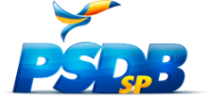 